Sing: Lied 157:1,2; Lied 499:1,2,3; Lied 292:1; Lied 235:1; “Die liefde van Jesus...”; Lied 213:1,2; “Vrede”Dit is verbasend hoe duidelik die evangelie van Christus in die geskiedenisverhale van die Ou Testament verkondig word. Dit is nog vaag en gedeeltelik soos ŉ landskap wat vroegoggend versluier is in ŉ misgordyn, maar wat dan helder duidelik word as die son se hitte die mis opklaar. In die Nuwe Testament word die blye boodskap van Christus se verlossing helder en duidelik verkondig, maar die buitelyne daarvan is reg van die begin sigbaar al in die Ou Testament. Soos in hierdie gedeelte van Jakob se lewe waarop ons vandag fokus...Sy broer Esau, wou vir hom vermoor omdat hy hulle pa bedrieg het en die seën gesteel het wat hy vir Esau wou gee. Op pad na sy oom Laban toe het God aan hom verskyn in ŉ droom van engele wat op en afklim teen ŉ leer en daar het God beloftes aan Jakob gemaak van ŉ groot nageslag, beskerming, en dat God hom sal laat terugkom om die land te erf.In die vreemde by Laban het God sy beloftes getrou in vervulling laat gaan: Eers die fondasie van ŉ groot nageslag in Jakob se 4 vrouens en 12 kinders; toe die groot bont lammeroes as Jakob se deel van die aanteel; God se beskerming teen Laban wat hom agternagesit het toe Jakob met sy hele trek uit vrees van Laban gevlug het om terug te gaan Kanaän toe.Ons kom vandag by Jakob se ontmoeting met Esau... Die Here het vrede bewerk met Laban ágter Jakob, maar die gevaar vóór hom was baie groter. 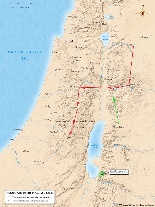 Jakob die bedrieër was op pad om die broer te gaan ontmoet wat 20 jaar gelede al beplan het om hom te vermoor...			Kom ons lees die hele verhaal daarvan  << Lees Gen. 32:1 – 33:20 >>Ek wil eers net fokus op wat daar gebeur het, en dan kan ons besin oor die boodskap van Christus se verlossing wat daardeur verkondig word.God se beskerming teen Laban was eintlik genoeg om Jakob moed te gee om vir Esau te gaan ontmoet.	Maar daar was ŉ groot verskil tussen Laban en Esau se bedreigings. Teen Laban was Jakob onskuldig, Laban was vyandig oor die seën wat God vir Jakob gegee het en nie vir hom nie. Jakob het niks verkeerd gedoen nie.Maar teenoor Esau is Jakob skuldig – hy het sy pa bedrieg en Esau se seën gesteel.  Sou God hom steeds beskerm al was dit sy sonde wat die moeilikheid veroorsaak het?Dit was nie nodig om lank daaroor te wonder nie.Toe Jakob verder trek het ŉ hele leër van God se engele aan hom verskyn asof dit die natuurlikste ding is om te gebeur. Sonder enige verduideliking moes Jakob sekerlik geweet het dat dit God se bevestiging is van sy beskerming.Jakob stuur toe ŉ patrollie verkenners uit na die landstreek waar Esau gewoon met ŉ onderdanige boodskap wat vrede soek. Hy wil uitvind wat Esau se gesindheid is. Is hy nog moorddadig kwaad of het hy nie dalk al afgekoel in die 20 jaar wat Jakob weg was nie.Die antwoord is onheilspellend... 	Esau is klaar op pad na Jakob toe met ŉ kommando van 400 man. Mens wat nie 400 weerbare mans saam as jy wil gaan tee drink by jou liewe boetie wat lank weg was nie...Koue vrees slaan Jakob uit, soos mens jou kan indink, en hy verdeel dan sy trek in twee sodat een deel gespaar sou word indien Esau die eerste aanval. Dit is ŉ logiese en goeie strategie in enige gevaar. En dan doen Jakob iets wat nog nie voorheen van hom opgeteken is nie, hy praat met God en sy gebed is ŉ voorbeeld vir ons. Hy rig hom tot God en hy beroep hom op God se beloftes, in erkenning dat hy niks daarvan verdien nie, hy dank en eer God vir die genade en seën wat hy reeds ontvang het. En dan stort hy sy nood voor God uit en hy vra God se redding uit sy penarie. Hy sluit af met die enigste rede wat hom die vrymoedigheid gee om te vra – God se beloftes. ‘Ek verdien niks Here, alles wat ek het is u genade, red my Here, maak u beloftes waar.’ Dit is opvallend dat hy steeds praat van God van Abraham en van Isak, en nie van homself nie.Ag, en dis seker daarom dat dieselfde ou Jakob maar weer uitslaan. Onthou jy – die Jakob wat dink dat dit van hom en sy slim slinksheid afhang om planne te maak. 	Mens kan tog nie net op God alleen vertrou nie, so dink hy sy lewe lank al.  Hy wil Esau se hart sagmaak met geskenke en onderdanigheid – een na die ander slaaf stuur hy met geskenke – skape, bokke, kamele, beeste en donkies... elkeen ŉ groot trop, een na die ander, en elkeen met dieselfde boodskap:Hierdie is ŉ geskenk van u broer Jakob, hy is self ook op pad en hy wil aan u onderdanig wees.Maar Jakob het steeds geen rus vir sy siel nie, Die vrede en goeie slaap te midde van gevaar wat Dawid later in soveel Psalms besing ken Jakob nie. Hy het God gevra beskerming maar dit bring vir hom geen rus in vertroue nie. Hy laat sy vrouens en kinders deur die spruit gaan wat nog ŉ laaste hindernis was vir Esau se kommando wat kom. 	Jakob se vrees pen hom egter nog vas en hy bly agter, vreesbevange...En dan kry God hom beet. Uit die konteks kan ons aflei dat dit God self was, ŉ fisiese vergestalting van die Seun van God wat met Jakob stoei. En hom nie oorwin nie – natuurlik kon God hom met ŉ dwarsklap platslaan, maar Hy doen dit nie. Soos ŉ pa met sy kleuter seun stoei en hom laat aanhou stoei sonder om hom te oorweldig, so stoei God met Jakob.	Waarom? Sodat Jakob kan agterkom dat al sy gestoei niks help nie, niks wat hy probeer om die man te oorrompel werk nie. Uiteindelik sit God die gestoei stop deur Jakob se heup uit sy potjie te slaan.En daarmee is Jakob se gees is geblus, hy kan maar net in afhanklikheid vasklou en smeek vir ŉ seën.God se vraag oor wat sy naam is, is natuurlik nie omdat Hy nie weet nie. Nee, Jakob se antwoord is ŉ belydenis van wie hy is, ŉ erkenning van sy karakter en ŉ uitbeelding van sy optrede deur sy hele lewe.	Ek is wat my naam beteken...		Ek is slinks en skelm, ek is bedrieër, ek is Jakob! Nie meer nie, God verander sy naam terwyl hy gebroke, afhanklik aan Hom vasklou. Jy hou aan stoei met almal in jou lewe, jy hou selfs aan om met God te stoei – 	daarom is jy van jou af Israel.Jakob vra die man se naam, maar hy kry geen antwoord nie. Mens wil dit uitskree – weet jy dan nie Jakob, of Israel? 	Hy het jou persoonlik ontmoet in die droom by Bet-El, 	Hy het jou ŉ nageslag gegee en ŉ groot rykdom, 	Hy het jou beskerm teen Laban, 	Hy is steeds soos altyd by jou met al sy engele onder sy bevel.Ken jy Hom nie? Jy bid selfs tot Hom maar jy ken Hom nie regtig om Hom heeltemal te vertrou en daarom altyd die gestoei met die plannetjies...Maar Jakob het toe wél besef. Daarom is hy dankbaar verwonderd dat hy gespaar is nadat hy in God se teenwoordigheid was. Hy getuig dit teenoor almal en regdeur die geskiedenis deur die pleknaam wat hy gee.Toe die son opkom gaan Israel deur die spruit en al stap jy mank-mank met sy lyf, is daar ŉ ander gees in Hom sigbaar, ŉ ander gesindheid. Mens is nie dieselfde as God met jou gestoei het nie...Hy gaan Esau tegemoet met ŉ ander gesindheid. Sy verdeling van sy gesin wys nog steeds ŉ versigtigheid maar hierdie keer gaan hy hulle vooruit – Hy skuil nie meer vreesbevange agter hulle almal nie. Sonder dat hy kon weet wat Esau se houding sou wees, stap hy self vooruit. Hy groet sy broer met groot eerbied... En Esau? God het inderdaad sy hart verander en hy verwelkom vir sy broer Jakob, of Israel, met groot blydskap en opgewondenheid.Hulle vind-vind mekaar in die gesprek oor die geskenke, maar Jakob maak seker dat hy nie onder Esau se invloed verder reis nie. Hy is terug in Kanaän en gaan bly in Sigem, waar ons die eerste keer lees dat hy ŉ altaar, ŉ plek van aanbidding vir God bou.En dié keer – nie meer net God van Abraham en Isak nie, maar ook sy God. 	“Die Goed van Israel, is God.”By Bet-El het Jakob God ontmoet, en in Haran was hy bewus van God se seën maar al het Hy erken en bely dat alles God se genade was, maar van ŉ persoonlike intieme verhouding met God was daar nie sprake nie, Hy was altyd net die God van Abraham en Isak. Jakob het steeds nog maar sy eie sake behartig met sy eie slim plannetjies... En in die proses was daar van geluk en vrede in sy huis nie sprake nie, altyd maar aan die stoei met mekaar en almal om hom, 	altyd maar die vrees en angstigheid.Is dit nie dalk maar hoe baie gelowiges ook lewe nie? Hulle bely dat hulle glo dat daar ŉ God is, en selfs wie Hy is en hoe Hy hom in die Bybel openbaar. Hulle ken en bely al die geloofswaarhede en dat dit alles waar is. Maar in hulle lewens stoei hulle maar self en alleen met alles en soms ook met almal om hulle. Die planne vir inkomste en versorging, en veilige reis, en eksamens, en verhoudings in die huis en die samelewing. Hulle erken dat alles genade is, maar eintlik vertrou hulle op hulle eie insigte en harde werk... My liewe broer en suster, ons geloof in God het eers impak wanneer Hy ook jou eie God is, en wanneer jy met Hom persoonlik stoei sodat Hy al jou selfgesentreerdheid uit jou uit stoei, eers wanneer jy in ŉ mank afhanklikheid aan Hom vasklou sal jy volle vrede en geluk in die lewe ken – in voorspoed en in teenspoed, in veiligheid en in gevaar.Watter vrese en begeertes vreet in jou? Wat staan in jou pad van vrede en aanvaarding?Wat vra jy van God maar dan bekommer jy nog steeds oor hoe jy self die uitslag moet bepaal? Is dit nie tyd dat jy dit na God toe neem en met Hóm daaroor worstel en	 dan in afhanklikheid aanvaar dat Hy weet wat die beste nie?Jakob het met sy skelm verlede van bedrog en skelmstreke teruggekom uit die vreemde, maar tussen Hom en beloofde land het die gevaarlike konfrontasie gewag met sy broer Esau teenoor wie Hy gesondig het. Maar voordat hulle egter teen mekaar te staan kon kom, het God ingegryp deur die sondige, slinksheid uit Jakob uit te stoei, om hom te verwond sodat hy die res van sy lewe in die manke nederigheid daarvan sou lewe. En deur God se beskerming was Esau nie meer sy vyand nie, God het versoening gebring tussen hulle. 	Vrede, selfs toe hulle later hulle pa saam begrawe het na sy dood.Hierdie gebeure in Jakob se lewe is vir ons ŉ besonderse uitbeelding van die noodsaaklikheid en die gevolge van ŉ persoonlike verhouding met God wat die gelowige se lewe vir altyd verander.Maar dit is soveel meer... Dit dra dieselfde storielyn van die versoening wat Christus vir ons by God bewerk het.God het die heelal met alles daarin geskape om in harmonie met Hom te lewe, Na sy beeld geskape om Hom in sy teenwoordigheid te vereer en te verheerlik. Maar ons sonde het veroorsaak dat ons nie meer in sy teenwoordigheid kon wees nie en daarom het Hy ons uit sy paradys uit gedryf. Die lewe het heeltemal verwronge geraak en skeefgetrek in die gemors wat ons alte goed ken, en wat aanhoudend maar net al slegter word. Daar is ŉ natuurlike hunkering by alle mense na uitkoms, na beter omstandighede, of ŉ nuwe herstelde paradys. Baie laat God buite rekening asof Hy nie bestaan nie. Hulle dink met skelmstreke kan hulle self so ŉ utopia skep – en God laat hulle soms begaan... Maar wanneer hulle doppie uiteindelik klink sal hulle te laat besef dat dit vir ewig verskriklik slegter sal gaan. Hoe verskriklik sal dit wees om te val in die hande van die lewende God want Hy is ŉ verterende vuur.Die enigste ware en ewige uitkoms is die heerlikheid saam met God op die nuwe aarde, sy beloofde land aan almal wat hulle tot Hom bekeer. 	En Hy roep ons almal om terug te kom na Hom toe in sy paradys...	Maar daar sal ons met Hom te doen hê teenoor wie ons gesondig het, met Hom wat beloof het dat die prys van sonde die dood is, die ewige dood sonder enige hoop. 	Die verskrikking van God se oordeel!Baie mense dink hulle kan God paai en sy goeie guns wen deur geskenke van ŉ “goeie” lewe, met ŉ strewe van harmonie in met ander mense en die hele skepping... 	Maar dit sal geen duit verskil maak nie.Daar is nét een uitweg – ons sonde rekening moet betaal word en dit net God self wat dit kan doen, en dit is presies wat Christus doen –  in ons plek, namens ons. Dit is Hy wat vir ons stoei, en wat met ons stoei;dit is Hy wat vir ons oorwin, dit is Hy wat ons oorwin... Dit is net in Hom en deur Hom wat ons die beloofde land van ŉ nuwe hemel en nuwe aarde kan ingaan. Hy stoei vir ons deur die sonde skuld te betaal en sy volkome heilige lewe agter ons name te skryf. Deur sy geskeurde liggaam maak Hy vir ons ŉ nuwe pad van versoening oop tot in die allerheiligdom van God. Hy stoei met ons sodat ons onsself in Hom sal prysgee, dat ons saam en in Hom sterf, om saam en deur Hom te kan lewe. Afsterf van ons sondige selfgesentreerdheid en eiewillige beterweterigheid, 	opstaan in nuwe lewe van versoening met Godwaar ons weer herstel is as sy verteenwoordigers wat weer sy beeld uitstraal.Sonder Christus se stoei vir ons, en ons oorgawe in geloof aan Hom wat ons oorwin, is daar geen paradys in die vooruitsig nie.Maar deur sy oorwinning oor die sonde en die dood, deur sy oorwinning oor ons wat in Hom glo en vertrou, verander ons name – nie meer vreesbevange “vyande van God” nie, maar “aangenome kinders van God” 	sonder énige vrees in hierdie lewe, en self ook sonder enige vrees vir God se dag van afrekening en veroordeling.En wat moet ons doen? Laat Christus jou oorwin, gee oor en klou met geloof vas in afhanklikheid van Hom en sy verslossing en die versoening wat Hy met God bewerk het. Versoening met God vir elkeen wat in Hom glo, en wie se lewe getuig van absolute en volkome vertroue op Hom en op Hom alleen.En lewe dan met jou nuwe naam – Kind van God, beeld van God, verteenwoordiger van God, dankbaar, gehoorsaam, sonder vrees, vol vertroue en lewensvreugde in álle omstandighede.Want Christus het vir ons gestoei 	en met ons gestoei 		en oorwin... Prys die Here!AMENGen. 32:1 – 33:20“Vertrou op God vir versoening.”Andries Burger, Pinetown Gemeente, 9 Julie 2023